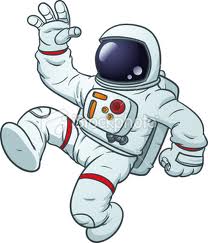  Now collect your special Keyham Barton ruler and set off on your fourth quest…Recall doubles of whole numbers to 15.Recall halves of numbers to 30.Know multiplication facts in 10x table and division facts.Know multiplication facts in 2x table and division facts.Know multiplication facts in 5x table and division facts.Rapidly recall addition and subtraction facts for each number up to 20.Recall pairs of multiples of 100 that make 1000.Count on/back in twos.Know doubles of multiples of 5 to 50.Know halves of multiples of 5 to 100.Recall pairs of multiples of 5 with a total of 100.Recall multiplication facts in 3x table.Recall multiplication facts in 4x table.Recall multiplication facts in 8x table.Know number of seconds in a minute.Know number of days in each month, year, leap year.